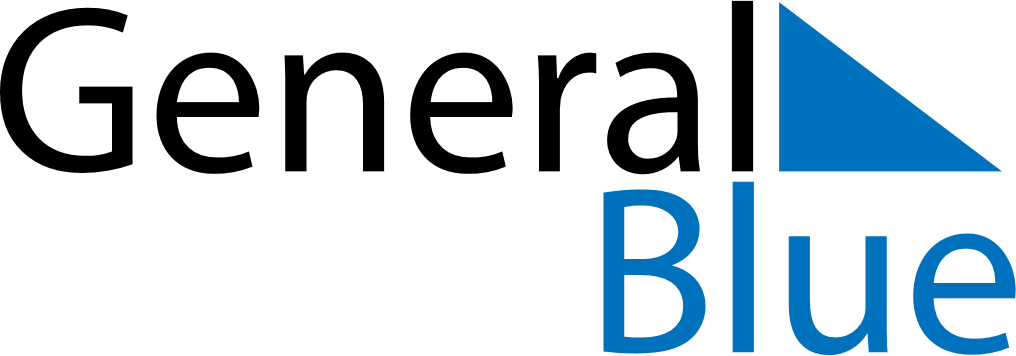 October 2024October 2024October 2024October 2024October 2024October 2024Dalby, Queensland, AustraliaDalby, Queensland, AustraliaDalby, Queensland, AustraliaDalby, Queensland, AustraliaDalby, Queensland, AustraliaDalby, Queensland, AustraliaSunday Monday Tuesday Wednesday Thursday Friday Saturday 1 2 3 4 5 Sunrise: 5:34 AM Sunset: 5:55 PM Daylight: 12 hours and 21 minutes. Sunrise: 5:32 AM Sunset: 5:55 PM Daylight: 12 hours and 22 minutes. Sunrise: 5:31 AM Sunset: 5:56 PM Daylight: 12 hours and 24 minutes. Sunrise: 5:30 AM Sunset: 5:56 PM Daylight: 12 hours and 25 minutes. Sunrise: 5:29 AM Sunset: 5:57 PM Daylight: 12 hours and 27 minutes. 6 7 8 9 10 11 12 Sunrise: 5:28 AM Sunset: 5:57 PM Daylight: 12 hours and 29 minutes. Sunrise: 5:27 AM Sunset: 5:58 PM Daylight: 12 hours and 30 minutes. Sunrise: 5:26 AM Sunset: 5:58 PM Daylight: 12 hours and 32 minutes. Sunrise: 5:25 AM Sunset: 5:59 PM Daylight: 12 hours and 33 minutes. Sunrise: 5:24 AM Sunset: 5:59 PM Daylight: 12 hours and 35 minutes. Sunrise: 5:23 AM Sunset: 6:00 PM Daylight: 12 hours and 37 minutes. Sunrise: 5:22 AM Sunset: 6:00 PM Daylight: 12 hours and 38 minutes. 13 14 15 16 17 18 19 Sunrise: 5:21 AM Sunset: 6:01 PM Daylight: 12 hours and 40 minutes. Sunrise: 5:20 AM Sunset: 6:01 PM Daylight: 12 hours and 41 minutes. Sunrise: 5:19 AM Sunset: 6:02 PM Daylight: 12 hours and 43 minutes. Sunrise: 5:18 AM Sunset: 6:02 PM Daylight: 12 hours and 44 minutes. Sunrise: 5:17 AM Sunset: 6:03 PM Daylight: 12 hours and 46 minutes. Sunrise: 5:16 AM Sunset: 6:04 PM Daylight: 12 hours and 47 minutes. Sunrise: 5:15 AM Sunset: 6:04 PM Daylight: 12 hours and 49 minutes. 20 21 22 23 24 25 26 Sunrise: 5:14 AM Sunset: 6:05 PM Daylight: 12 hours and 51 minutes. Sunrise: 5:13 AM Sunset: 6:05 PM Daylight: 12 hours and 52 minutes. Sunrise: 5:12 AM Sunset: 6:06 PM Daylight: 12 hours and 54 minutes. Sunrise: 5:11 AM Sunset: 6:07 PM Daylight: 12 hours and 55 minutes. Sunrise: 5:10 AM Sunset: 6:07 PM Daylight: 12 hours and 57 minutes. Sunrise: 5:09 AM Sunset: 6:08 PM Daylight: 12 hours and 58 minutes. Sunrise: 5:08 AM Sunset: 6:08 PM Daylight: 13 hours and 0 minutes. 27 28 29 30 31 Sunrise: 5:07 AM Sunset: 6:09 PM Daylight: 13 hours and 1 minute. Sunrise: 5:07 AM Sunset: 6:10 PM Daylight: 13 hours and 3 minutes. Sunrise: 5:06 AM Sunset: 6:10 PM Daylight: 13 hours and 4 minutes. Sunrise: 5:05 AM Sunset: 6:11 PM Daylight: 13 hours and 6 minutes. Sunrise: 5:04 AM Sunset: 6:12 PM Daylight: 13 hours and 7 minutes. 